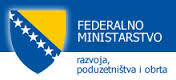 PROJEKAT„DIGITALNA TRANSFORMACIJA MALIH I SREDNJIH PREDUZEĆA"ZAHTJEV ZA UKLJUČIVANJE U PROJEKTOBRAZAC PROJEKTNOG PRIJEDLOGAI	ZAHTJEV ZA UKLJUČIVANJE U PROJEKATII	OBRAZAC PROJEKTNOG PRIJEDLOGADetaljne informacije o projektnom prijedlogu2.1 Analiza problemaMolimo opišite vaše poslovanje, opišite svoju primarnu djelatnost i primarne proizvode i/ili usluge. Ukažite na problematiku digitalne transformacije koju predloženim projektnim prijedlogom želite riješiti, odnosno na postojeće prepreke te na koji način se žele prevazići predloženim projektnim prijedlogom. Opišite razloge zbog kojih smatrate da će nabavka i korištenje potrebnih digitalnih rješenja i prateće opreme (softver i hardver) doprinijeti digitalnoj transformaciji preduzeća. Opišite eventualne nedostatke znanja i vještina raspoloživih ljudskih resursa, te na koji način ih projektom adresirate s ciljem osiguranja uspješne realizacije projekta. Ukažite na eventualnu potrebu za savjetodavnim uslugama cjelokupnog procesa digitalne transformacije preduzeća koja bi ponudila smjernice za naredne razvojne aktivnosti preduzeća.2.2 Relevantnost projektaObjasnite relevantnost projekta, sa fokusom na cilj grant sheme odnosno poticanje razvoja digitalne ekonomije u Federaciji Bosne i Hercegovine, kroz provedbu mjera podrške za digitalnu transformaciju malih i srednjih preduzeća, jačanje konkurentnost i poticanje rasta MSP-a, te njihove otpornosti na krizu izazvanu COVID-19.Pojasnite kako će realizacija projekta osigurati digitalnu transformaciju u poslovanju MSP, smanjiti operativne troškove, povećati ukupne prihode, ponuditi pristup novim tržištima, da li će obezbijediti nove ili unaprijediti postojeće kanale komunikacije i alate za pristup novim tržištima, te kako će utjecati na nova upošljavanja.2.3 Opis projektnih aktivnostiPredviđeno trajanje aktivnosti je ______ mjeseca/mjeseci (potrebno je imati u vidu da je maksimalno trajanje implementacije projekata 4 mjeseca).Prilikom planiranja projektnih aktivnosti, podnosioci trebaju uzeti u obzir sekciju 2.2.1 „Prihvatljive aktivnosti“ iz Smjernica za podnosioce prijava. Aktivnosti se unose i u excel tabelu „Plan aktivnosti“. Aktivnosti i njihove specifične aspekte ukratko opišete ovdje:2.4 Specifičnosti projektaDigitalna transformacija MSP u okviru prijedloga projekta Objasnite kako projekat predviđa digitalnu transformaciju  i na koji način doprinosi povećanju otpornosti MSP na krizu prouzrokovanu COVID-19 (ukoliko je relevantno).Objasnite da li i na koji način nabavka i korištenje potrebnih digitalnih rješenja i prateće opreme (softver i hardver) doprinosi:osiguranje optimizacije procesa proizvodnje korištenjem digitalnih tehnologija (npr. digitalizacija industrije: povezanost strojeva, skladišta & logistike i opreme, kibernetički sistemi, pametni strojevi s mogućnošću razmjene informacija - kontrola i optimizacija proizvodnje u realnom vremenu - prikupljanje i analiza podataka iz različitih izvora i sl.); osiguranje optimizacije organizacije poslovanja korištenjem digitalne tehnologije (npr. optimizacija horizontalnih funkcija kao što su finansijsko upravljanje, upravljanje ljudskim resursima, lancima nabavke, skladištenje, logistika - upravljanje sistemom dokumenta i sl.);unapređenje pristupa novim tržištima i/ili kupcima digitalnom transformacijom poslovanja preduzeća;jačanje otpornosti na rizike i vanjske utjecaje (implementacija sistema za analizu i strateško upravljanje rizicima i sl.).Obučavanje zaposlenika u oblasti specijaliziranog tehnološkog razvoja (ukoliko je relevantno)Objasnite da li i ukoliko da, na koji način projekat pristupa jačanju kapaciteta MSP na temu specijaliziranog tehnološkog razvoja putem obučavanja zaposlenika.Savjetodavne usluge za cjelokupni proces digitalne transformacije MSP (ukoliko je relevantno)Objasnite da li i ukoliko da, na koji način projekat planira iskoristiti savjetodavne usluge za cjelokupni proces digitalne transformacije MSP-a u narednom periodu. ZapošljavanjeObjasnite da li će implementacija projekta rezultirati novim zapošljavanjem. Ukoliko će doći do povećanja broja zaposlenika, potrebno je ukratko opisati očekivani broj, profil uposlenika, način odabira i vrstu zaposlenja. 2.5 Narativni opis budžetaMolimo opišite sve troškove, a prema pojedinačnim linijama iz budžeta projekta (npr. opišite količinu i individualnu cijenu, te svrhu nabavke određenih stvari i usluga). Jasno opišite i obim, utrošak i vlastito sufinansiranje.2.6 Opis očekivanih rezultata Molimo da u narednoj tabeli označite očekivane projektne rezultate u okviru kojih će biti projekat implementiran. Također, u tabeli je potrebno definisati indikatore koji će biti korišteni za mjerenje rezultata (molimo koristite relevantne indikatore koji su već definirani u sekciji 2.7 obrasca), kao i aktivnosti kroz koje će navedeni rezultati biti ostvareni. U dijelu tabele koji se odnosi na ostale rezultate navedite specifične rezultate koji nisu prikazani u tabeli, ali će biti ostvareni kroz projekat.2.7. Indikatori za praćenje projektaMolimo označite koji od dole navedenih ključnih indikatora su relevantni za praćenje (monitoring) projekta. Imajte u vidu da će ove indikatore koristiti FMRPO u svrhu praćenja rezultata projekta. Ukoliko je potrebno, navedite dodatne indikatore, koji dokazuju da su konkretni rezultati ostvareni za vrijeme trajanja projekta.Napomena: U tabelu se dodaju novi redovi u skladu sa brojem dodatnih indikatora koje treba prikazati.2.8 Održivost (najviše pola stranice)Objasnite na koji način će se osigurati održivost nakon završetka projekta, uključujući aktivnosti i mjere koje će se poduzeti kako bi se postigla dugoročna održivost ostvarenih rezultata projekta. Lista za provjeru potrebnih dokumenata i priloga:Podnosilac prijave, pod materijalnom i krivičnom odgovornošću garantuje svojim potpisom i pečatom za istinitost i tačnost podataka, dokumenata i informacija koje su sastavni dio ove prijave, shodno zakonskim propisima u Federaciji BiH. U cilju poštivanja odredbi Zakona o sukobu interesa u organima vlasti u Federaciji BiH od strane izabranih dužnosnika, nosilaca izvršnih funkcija i savjetnika u vršenju javnih funkcija, podnosilac prijave mora poštivati odredbe Zakona o sukobu interesa u organima vlasti u Federaciji BiH („Službene novine Federacije BiH“, broj 70/08), a naročito odredbe člana 6., kojim se uređuju ulaganja Vlade Federacije BiH u privatna preduzeća._____________								_____________________(mjesto, datum)				M.P.				 Potpis odgovorne osobeNaziv podnosioca prijave:Adresa podnosioca prijave:Ulica:Adresa podnosioca prijave:Kanton:Adresa podnosioca prijave:Grad / općina:Adresa podnosioca prijave:Ime i prezime odgovorne osobe:Adresa podnosioca prijave:Ime i prezime kontakt osobe:Adresa podnosioca prijave:Broj telefona kontakt osobe: Adresa podnosioca prijave:E-mail kontakt osobe:Naziv bankeBroj transakcijskog računa(ne može se mijenjati u proceduri dodjele poticaja):Naziv projekta:Kratak opis projekta:Trajanje projekta:(maksimalno trajanje projekta je do 4 mjeseci)Budžet projekta: Finansiranje iz sredstava grant shemeFinansiranje iz sredstava grant shemeKM%Budžet projekta: Vlastito sufinansiranjeVlastito sufinansiranjeKM%Budžet projekta: UKUPAN BUDŽET PROJEKTA (a+b) UKUPAN BUDŽET PROJEKTA (a+b) KM100%Procenat budžeta projekta za pripadajuće aktivnosti po prioritetnim oblastima: Procenat budžeta projekta za pripadajuće aktivnosti po prioritetnim oblastima: Prioritetna oblast 1(minimalno 60% ukupnog budžeta)KM%Procenat budžeta projekta za pripadajuće aktivnosti po prioritetnim oblastima: Procenat budžeta projekta za pripadajuće aktivnosti po prioritetnim oblastima: Prioritetna oblast 2 KM%Procenat budžeta projekta za pripadajuće aktivnosti po prioritetnim oblastima: Procenat budžeta projekta za pripadajuće aktivnosti po prioritetnim oblastima: Prioritetna oblast 3 KM%RezultatiDA/NEIndikatorPoveznica s aktivnostima Optimizacijom procesa proizvodnje i/ili organizacije poslovanja, projekat omogućava povećanje učinkovitosti procesa rada i sniženje proizvodnih i/ili operativnih troškova, odnosno povećanje dobitiRealizacija projekta omogućava pristup novim tržištima i/ili kupcimaRealizacija projekta rezultira zadržavanjem broja postojećih ili upošljavanjem novih radnikaRealizacija obuke zaposlenika osigurava uspješno usvajanje modernih tehnologija i/ili praksi u poslovanju MSP-aRealizacija savjetodavnih usluga je osigurala definisanje jasne mape puta digitalne transformacije MSP-a u budućnostiDrugi specifični rezultati (opišite dalje)IndikatorDA/NEVrijednost pokazateljaVrijednost pokazateljaVrijednost pokazateljaVrijednost pokazateljaIndikatorDA/NEPolazna vrijednost(trenutno stanje)Polazna vrijednost(trenutno stanje)Ciljana vrijednost(nakon realizacije projekta)Ciljana vrijednost(nakon realizacije projekta)Broj novih digitalnih rješenja i prateće opreme u upotrebi MSP-a (softver i hardver)Ostvarena dobit od poslovanjaOtvorena nova tržišta i/ili broj stečenih kupacaBroj osoba koje su unaprijedile znanja i kvalifikacije iz oblasti korištenja novih tehnologija na radnom mjestuMapa puta digitalne transformacije MSP-a izrađenaBroj novih radnih mjesta kao rezultat realizacije projektaBroj novozaposlenih ženaBroj novozaposlenih mladih osoba (do 35 godine)DrugiDokument / PrilogDostavljen (DA/NE)Popunjen zahtjev-obrazac projektnog prijedlogaPopunjen budžet projektnog prijedloga koji uključuje minimalni iznos za sufinansiranjePopunjen plan aktivnostiPopunjeno pismo namjere o minimalnom iznosu sufinansiranjaAktuelni izvod iz sudskog registra za privredna društva ili Rješenje o registraciji od nadležnog općinskog organa, usklađeno sa Zakonom o obrtu i srodnim djelatnostima za obrte; Uvjerenje o poreznoj registraciji (ID ili PDV broj);Obavijest o razvrstavanju subjekta prema djelatnosti (Federalni zavod za statistiku);Uvjerenje od Porezne uprave Federacije BiH o izmirenju direktnih poreza i doprinosa (PIO/MIO i zdravstveno osiguranje) za sve uposlene, sa listom osiguranih osoba za obveznika;Uvjerenje o izmirenim obavezama po osnovu PDV-a;Bilansa stanja i bilansa uspjeha za 2020. godinu za privredna društva, odnosno Specifikacija za utvrđivanje dohotka od samostalne djelatnosti (Obrazac SPR-1053) za 2020.godinu za obrtnike;Izjava o neosuđivanosti i nevođenju postupka po osnovu privrednog kriminala fizičke odnosno odgovorne osobe u pravnoj osobi;Izjava o nesudjelovanju u koruptivnim radnjama;Izjava o korištenim pomoćima male vrijednosti;Potvrda o prebivalištu za odgovornu osobu (CIPS);Potvrda o prebivalištu za većinskog vlasnika/e ukoliko je osoba mlađa/e od 35 godina ili je ženskog pola (CIPS);Ponude ili predračuni od odgovarajućih pravnih lica za sve aktivnosti prikazane u dokumentu „Budžet projekta“